CURRICULUM VIATE 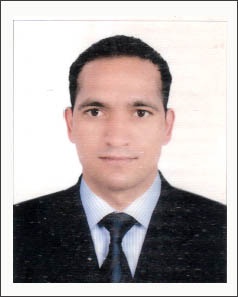 APPLICATION FOR THE POST OF CDPVIKAS CHAND RAMOLA – CV No. 1994928CAREER OBJECTIVEObjective: To work with an organization where my talent and along with it, and be part of the organization and prove to do the best for.abilities count and growI am chef of ITALIAN cuisine  and good knowledge of Indian curry.  I help my chef in making of global cuisine menu. And maintain the food cost 30%-35%. I am good enough to work in ms word, ms excel and internet. I am always ready to take new challenges’ and take pressure to achieve the goal because nothing is impossible; we have to trust on our self.PROFESSIONAL EXPERIENCE   April 2013 to October 2016 the Position: Demi chef     (L.L.C Dubai Mall).      Duties & Responsibilities Follows proper plate presentation and garnish set up for all dishes. Handles, stores and rotates all products properly. Completes required tasks within assigned time frames. Tracks and reports any food waste. Assists in food prep assignments during off-peak periods as needed. Opens and/or closes the kitchen properly and follows the closing checklist for kitchen stations. Assists others in closing the kitchen.          8th June 2011to 30th march 2013 the  Hotel Antheia Sector-34A Chandigarh, India.                          	Position:Commi -1         Responsibility: Excellent production of Indian recipes and training of new               recruits.Diploma Holder in Hotel Management in 2010 to 2011 from AFCI HM College Chamba Tehri Garhwal Uttrakhand (India)   	hr@starcorporation .net                   COMPETENTSHard Work Determination Delectation and devoted toward the work EDUCATIONAL QUALIFICATION High School Passed from U.K Board in the year 2006Intermediate Passed from U.K Board in the year 2009 PERSONAL PORFILE Date of birth 				    07/01/1990Nationality 				     Indian Marital Status 				      Single Language Known 				      English & Hindi Passport No 				      J8120940Date of Expiry 				      27-10-2021 Visa Status                                                           Visit Visa until                                                            Fab 26/2/ 2017DECLARATION I do here by declare that all information provide by me to the best of my knowledge and belief. Date: …………………………………..					Yours Sincerely 	Place …………………………………					VIKAS CHAND RAMOLAVIKAS CHAND RAMOLA – CV No. 1994928To arrange interview with me, please send your company name, vacancy and salary details to my HR Consultant cvcontacts@gulfjobseekers.com Whatsapp +971504753686______________________________________